Gelieve de stalen op kamertemperatuur te bewaren en binnen 24 – 48u na afname aan het laboratorium te bezorgen. Gelieve elk staal te voorzien van de volledige naam en geboortedatum van de patiënt. Verstuur naar: UZ Gent, Medisch onderzoeksgebouw – Stalen Medische Genetica, ingang 34, C. Heymanslaan 10, 9000 Gent. Meer informatie over afname, bewaren en transport van specifieke weefsels en over de specifieke testen: www.cmgg.be / www.uzgent.be/nl/zorgaanbod/mdspecialismen/CMGG.Fertiliteitsprobleem, DSDH     Subfertiliteit, infertiliteit, herhaald miskraam: conventionele karyotyperingE     Herhaald miskraam:  MTHFR c.677C>TE     Verstoorde spermatogenese (microdeleties Y-chr.) E     Azoöspermia door CAVD (CFTR) E     Prematuur ovarieel falen, FMR1-gerelateerd E     Disorder of Sex Development / DSD (NR5A1)                  E2   Disorder of Sex Development / DSD (genpanel) 1,2H     Klinefelter syndroom                                                 H     Turner syndroom (monosomie X)Gameetdonor, consanguïniteitH      Conventionele karyotypering    	E     Dragerschap mucoviscidose/ CF (CFTR)  E     Dragerschap spinale muscul. atrofie/ SMA (SMN1)Ontwikkelingsstoornissen, verstandelijke beperking en epilepsie Vermoeden van chromosomale afwijking:H     Conventionele karyotyperingE     Moleculaire karyotyperingE     Angelman syndroom/ AS  (methylatie chr. 15)E     Fragiele-X syndroom  (FMR1) E     Prader-Willi syndroom/ PWS (methylatie chr. 15)E     Rett syndroom  (MECP2)H     Trisomie 21  / syndroom van DownH     Ander syndroom: ..................................................E     Uniparentale disomie - specifieer het chromosoom: 7 – 11 - 14 – 15 – 16            ook EDTA bloedstaal van beide ouders nodig!E2  Intellectual disability & epilepsy (genpanel) 1           ook EDTA bloedstaal van beide ouders nodig!Ouder/familielid van index patiënt:H     Conventionele karyotyperingE     Segregatie-analyse: nazicht gendefect gevonden in probandMetabolisme, bloed, ademhaling, spijsvertering, nierenE     Congenitaal Centraal Hypoventilatie Syndroom (PHOX2B)E     Ziekte van Fabry (GLA)           man: enkel na bevestiging deficiëntie alpha-galactosidaseE     Hereditaire hemochromatose type 1 (HFE)concentratie serumferritine: ...............transferrine-saturatie (%): ..................E     Heterotaxie/Primaire Ciliaire Dyskinesie (genpanel) 1,2E     Hyperhomocysteïnemie (MTHFR c.677C>T)E     Mucoviscidose / cystic fibrosis/ CF, CFTR-gerelateerde aandoeningen  (CFTR) E (of B)     50 frequente mutaties (eerstelijns onderzoek)          E     volledige screening CFTR-genE     Pancreatitis, hereditaire  (PRSS1) E     Pancreatitis, idiopatische (CFTR)E     Proteïne S (alfa) deficiëntie (PROS1)vrije proteïne S waarden: ...............E2     Polycystische nieren (PKD1, PKD2)Afwijkende groei  / botaandoeningenE     Achondrogenese type 2 (COL2A1)E     Achondroplasie (hotspot analyse FGFR3) 1E     Acrocapitofemorale dysplasie (IHH)E     Brachydactylie type A1 (IHH)E     Buschke-Ollendorf syndroom (LEMD3)E     Craniosynostose/Apert Syndroom (hotspot FGFR2) 1E     Craniosynostose Boston Type (MSX2)E2   Ectrodactylie; cleft lip/palate syndroom type 3; ectodermale dysplasie genpanel (genpanel) 1E     Feingold syndroom (MYCN)E     Hypochondrogenese (COL2A1)E     Hypochondroplasie (hotspot analyse FGFR3) 1E     Hypofosfatasia (ALPL)E     Kniest dysplasie (COL2A1)	E     Leri-Weill dyschondrosteosis (SHOX)E     Melorheostose (LEMD3)	E     Muenke syndroom (hotspot analyse FGFR3) 1E     Multipele epifysaire dysplasie, AD (COL2A1)E     Multipele epifysaire dysplasie, AR (SLC26A2)E2   Osteogenesis imperfecta genpanel 1 (COL1A1, COL1A2, IFITM5)E2   Osteogenesis imperfecta genpanel 2 (genpanel) 1  E     Osteopoikilose (LEMD3)E     Osteoporose (LRP5, WNT1, PLS3)E     Saethre-Chotzen syndroom (TWIST1)E     Spondylo-epifysaire dysplasia congenitaal (COL2A1)E     Spondylo-megaepifysaire-metafysaire dysplasie (NKX3-2)E2   Stickler syndroom (COL2A1, COL11A1, COL11A2) E     Thanatofore dysplasie (hotspot analyse FGFR3) 1Bindweefsel, bloedvaten, huid, CILIAE     Arteriële tortuositeit syndroom (SLC2A10, FBLN4 (=EFEMP2))E     Beals-Hecht syndroom/ Congenitale Contracturale Arachnodactylie (CCA) /   Arthrogrypose Distale Type 9 (FBN2)E     Bicuspide aortaklep, bicuspid aortic valve (SMAD6, NOTCH1, NKX2.5, GATA5)E     Brittle Cornea syndroom (ZNF469, PRDM5)E     Bruck syndroom (FKBP10, PLOD2)E     Brugada syndroom (SCN5A)E2   Cardio panel (genpanel) 1,2E     Catecholaminerge polymorfe ventrikeltachycardie (RYR2)E     Cerebral small vessel disease (COL4A1, COL4A2)E2   Ciliopathie (genpanel) 1E2   Congenitale structurele hart afwijkingen (genpanel) 1	ook EDTA bloedstaal van beide ouders nodigE2  Cutis laxa (genpanel) 1E     EDS, arthrochalasis type (EDS type VIIB - exon 5-7 COL1A1 en COL1A2)E     EDS, klassiek type (EDS types I & II - COL5A1, COL5A2)E2   EDS, AR (genpanel) 1E     EDS, periodontitis type (C1R, C1S)E     EDS, vasculair type (EDS type IV - COL3A1)E2   Familiale thoracale aorta aneurysmata genpanel 1 (genpanel) 1 E2   Familiale thoracale aorta aneurysmata genpanel 2 (genpanel) 1E     Gegeneraliseerde arteriële calcificatie in de kinderjaren, GACI (ENPP1, ABCC6)E     Geïsoleerde retinale arteriolaire tortuositeit (COL4A1, COL4A2)E2   Geroderma osteodysplasticum (genpanel) 1E     Hemorragische stroke (COL4A1, COL4A2)E     Hereditary angiopathy with nephropathy, aneurysms and muscle cramps syndrome (HANAC) (COL4A1, COL4A2)E2   Huidaandoeningen (genpanel) 1E2   Hypertrofe cardiomyopathie (MYBPC3, MYH7, TNNT2)E     Idiopathische witte stofletsels (COL4A1, COL4A2)E     Long QT syndroom (SCN5A, KCNH2, KCNQ1)E     Marfan syndroom (FBN1)E     Occipitaal hoornsyndroom; Distale Spinale Musculaire atrofie (X-linked distal SMA) (ATP7A)E     Porencefalie (COL4A1, COL4A2)E2   Pseudoxanthoma Elasticum (PXE)  (ABCC6, ENPP1, GGCX, VEGFA [hotspots])E     PXE-like syndroom met stollingsziekte (GGCX)E     RIN2 syndroom (RIN2)E     Vasculaire mineralisatie (ANKH, NT5E(=CD73), ENPP1)E2   Weill-Marchesani syndroom (ADAMTS10, ADAMTS17, FBN1, LTBP2) Neurologische en neuromusculaire aandoeningenE     Ataxia telangiectasia (ATM)E2   Bethlem myopathie (COL6A1,-6A2,-6A3,-12A1) E     CADASIL (NOTCH3)E     Charcot-Marie-Tooth type 1A/ CMT1A (PMP22-dup)E2   Dystonie (genpanel) 1E     Fragiele X geassocieerd Tremor-Ataxie syndroom/ FXTAS (FMR1)E     Hereditaire drukneuropathie/ HNPP (PMP22-deletie)E2   Neuromusculaire dystrofie (genpanel) 1,2E2   Myelosclerose myopathie (COL6A1,-6A2,-6A3,-12A1) E     Myotone dystrofie type 1, ziekte van Steinert (DMPK)E     Spinale musculaire atrofie/ SMA, Werdnig-Hoffmann, Kugelberg-Welander (SMN1)E2   Ullrich congenitale spierdystrofie (COL6A1,-6A2,-6A3,-12A1) E2   Ziekte van HuntingtonOftalmogenetica en otogeneticaE     Achromatopsie (CNGB3, CNGA3)E     Aniridia (PAX6)E     Anterieure segment dysgenese  (FOXC1, PITX2, PITX3, FOXE3)E     Best (vitelliforme) maculaire dystrofie (BEST1, PRPH2, IMPG1, IMPG2)E     Blepharophimosis, BPES type I en II (FOXL2)E2   Cataract (genpanel) 1E     Choroideremia (CHM)E     Congenitale stationaire nachtblindheid, X-L (NYX)E     Doofheid DFNB1A en DFNB1B  (GJB2 - Cx26 en GJB6 - Cx30)E2   Ectopia Lentis (LTBP2, ADAMTSL4, FBN1)E     Enhanced S-cone syndrome/ ESCS (NR2E3)E     Familiale exsudatieve vitreoretinopathie / FEVR (FZD4, TSPAN12, LRP5, NDP)E     FRMD7-gerelateerde infantiele nystagmus (FRMD7)E2   Leber congenitale amaurosis/ LCA - Retinale dystrofie, early-onset/ EORD  (genpanel) 1E     Maculaire dystrofie (PRPH2)E     Megalocornea (LTBP2)E2   Microphthalmia/Anophthalmia/Coloboma – Anterieure Segment Dysgenese (genpanel) 1,2E     Microsferofakie (LTBP2)E     Occulte maculaire dystrofie (RP1L1)E     Oculair albinisme type 1 / OA1 (GPR143)E     Oculocutaan albinisme type 1 en 2 (TYR, OCA2)E     Oculocutaan albinisme type 3, 4, 6 en 7 (TYRP1, SLC45A2, SLC24A2, C10ORF11) E     Optische atrofie type 1  (OPA1)E     Primair Congenitaal Glaucoom (LTBP2)E2   Retinale dystrofie/ RetNet (genpanel) 1 E2   Retinitis pigmentosa, AD (genpanel) 1E     Retinitis pigmentosa, X-L (RPGR ORF15, RPGR exon 1-14, RP2, OFD1)E     Sorsby fundus dystrofie (TIMP3)E     Usher syndroom, type IIA (USH2A)E     ziekte van Stargardt (ABCA4)Familiale kanker en kanker-gerelateerde syndromenE     Birt-Hogg-Dube syndroom (FLCN) E     Cowden disease (PTEN)E2   Erfelijke borst-/ ovariumkanker (BRCA1, BRCA2, PALB2, TP53, CHEK2 1100del) !E2   Erfelijke colonkanker - Familiale adenomateuze colon polypose / FAP/ MAP/ PPAP (APC, MUTYH, NTHL1, POLE, POLD1) E2   Erfelijke colonkanker non-polyposis/HNPCC/ Lynch:E enT    onderzoek microsatelliet-instabiliteit (MSI)E enT    onderzoek methylatie promotor MLH1-gen  E2   mutatie-onderzoek (MLH1, MSH2, MSH6, PMS2) E2   Fanconi anemia (genpanel) 1E2   Feochromocytomen, hereditaire paragangliomen (SDHA, SDHB, SDHC, SDHD, MAX, TMEM127, SDHAF2)E   Melanoom, familiaal maligne (CDKN2A, CDK4, POT1, BAP1)E   Multipele endocriene neoplasie/ MEN type 2A, MEN type 2B, schildkliercarcinoom, FMTC, familiale Hirschsprung (RET)E   Neurofibromatose type 1 (NF1) !!E   Neurofibromatose type 2 (NF2)E   Von Hippel Lindau syndroom (VHL)Farmacogenetisch onderzoekE   Butyrylcholinesterase deficiëntie (BCHE)E   Erfelijke gecombineerde deficiëntie van vitamine K-afhankelijke stollingsfactoren (VKORC1, GGCX)E   Farmacogenetische Abacavir hypersensitiviteit (HLA5701) ImmuunaandoeningenE2   Primaire immuundeficiëntie (PID) (genpanel) 1     Andere:  ...................................................................... Aanvraagformulier Postnataal genetisch onderzoek voor constitutionele (aangeboren) aandoeningenAanvraagformulier Postnataal genetisch onderzoek voor constitutionele (aangeboren) aandoeningenCentrum Medische Genetica UZ Gent T  +32 9 332 24 77       F +32 9 332 65 49       Buizenpost: 2477IDENTIFICATIE PATiËNTIDENTIFICATIE PATiËNTIDENTIFICATIE PATiËNTIDENTIFICATIE PATiËNTIDENTIFICATIE PATiËNTIDENTIFICATIE PATiËNTIDENTIFICATIE PATiËNTIDENTIFICATIE PATiËNT(afzonderlijk formulier per patiënt vereist)(afzonderlijk formulier per patiënt vereist)(afzonderlijk formulier per patiënt vereist)(afzonderlijk formulier per patiënt vereist)(afzonderlijk formulier per patiënt vereist)(afzonderlijk formulier per patiënt vereist)(afzonderlijk formulier per patiënt vereist)(afzonderlijk formulier per patiënt vereist)IDENTIFICATIE AANVRAGERIDENTIFICATIE AANVRAGERIDENTIFICATIE AANVRAGERIDENTIFICATIE AANVRAGERIDENTIFICATIE AANVRAGERIDENTIFICATIE AANVRAGERIDENTIFICATIE AANVRAGERIDENTIFICATIE AANVRAGERNaam en voornaamNaam en voornaamNaam en voornaamNaam en voornaamNaam en voornaamNaam en voornaamNaam en voornaamNaam en voornaamGeboortedatumGeboortedatumGeboortedatumGeboortedatumGeboortedatumRIZIV-nummerRIZIV-nummerRIZIV-nummerRijksregisternummerRijksregisternummerRijksregisternummerRijksregisternummerRijksregisternummerGeslachtGeslachtGeslachtM / VEtnische afkomstEtnische afkomstEtnische afkomstEtnische afkomstEtnische afkomstEtnische afkomstAdres / afdeling / telefoon / faxAdres / afdeling / telefoon / faxAdres / afdeling / telefoon / faxAdres / afdeling / telefoon / faxAdres / afdeling / telefoon / faxAdresNaam ziekteverzekeringNaam ziekteverzekeringNaam ziekteverzekeringNaam ziekteverzekeringNaam ziekteverzekeringNaam ziekteverzekeringLidnummerLidnummerKG1/KG2KG1/KG2KG1/KG2KG1/KG2/Handtekening Indien patiënt gehospitaliseerdIndien patiënt gehospitaliseerdIndien patiënt gehospitaliseerdIndien patiënt gehospitaliseerdIndien patiënt gehospitaliseerdIndien patiënt gehospitaliseerdIndien patiënt gehospitaliseerdIndien patiënt gehospitaliseerdIndien patiënt gehospitaliseerdIndien patiënt gehospitaliseerdIndien patiënt gehospitaliseerdIndien patiënt gehospitaliseerdErkenningsnummer ziekenhuisErkenningsnummer ziekenhuisErkenningsnummer ziekenhuisErkenningsnummer ziekenhuisErkenningsnummer ziekenhuisErkenningsnummer ziekenhuisErkenningsnummer ziekenhuisErkenningsnummer ziekenhuisErkenningsnummer ziekenhuisKopie resultaat naar:Kopie resultaat naar:(adres)(adres)(adres)(adres)(adres)HospitalisatiedienstHospitalisatiedienstHospitalisatiedienstHospitalisatiedienstHospitalisatiedienstHospitalisatiedienstHospitalisatiedienstHospitalisatiedienstHospitalisatiedienstHospitalisatiedatumHospitalisatiedatumHospitalisatiedatumHospitalisatiedatumHospitalisatiedatumHospitalisatiedatumHospitalisatiedatumHospitalisatiedatumHospitalisatiedatumaanvraagDATUM//AFNAME DOORaanvraagDATUMAFNAME DOORDATUM Afname//, uurof  STAAL REEDS IN LABORATORIUMof  STAAL REEDS IN LABORATORIUMof  STAAL REEDS IN LABORATORIUMof  STAAL REEDS IN LABORATORIUMDATUM AfnameTYPE LICHAAMSMATERIAAL: TYPE LICHAAMSMATERIAAL: TYPE LICHAAMSMATERIAAL: TYPE LICHAAMSMATERIAAL:  bloed  wangbrush  huidbiopt  andere: bloed  wangbrush  huidbiopt  andere: bloed  wangbrush  huidbiopt  andere: bloed  wangbrush  huidbiopt  andere: bloed  wangbrush  huidbiopt  andere: bloed  wangbrush  huidbiopt  andere: bloed  wangbrush  huidbiopt  andere: bloed  wangbrush  huidbiopt  andere:INDICATIE/VRAAGSTELLINGINDICATIE/VRAAGSTELLINGINDICATIE/VRAAGSTELLINGINDICATIE/VRAAGSTELLING	bevestiging/uitsluiting van klinische diagnose	bevestiging/uitsluiting van klinische diagnose	bevestiging/uitsluiting van klinische diagnose	bevestiging/uitsluiting van klinische diagnose	bevestiging/uitsluiting van klinische diagnose	bevestiging/uitsluiting van klinische diagnose	bevestiging/uitsluiting van klinische diagnose	bevestiging/uitsluiting van klinische diagnose	bevestiging/uitsluiting van klinische diagnose	dragerschapsonderzoek voor X-gebonden of autosomaal recessieve aandoening (*)	dragerschapsonderzoek voor X-gebonden of autosomaal recessieve aandoening (*)	dragerschapsonderzoek voor X-gebonden of autosomaal recessieve aandoening (*)	dragerschapsonderzoek voor X-gebonden of autosomaal recessieve aandoening (*)	dragerschapsonderzoek voor X-gebonden of autosomaal recessieve aandoening (*)	dragerschapsonderzoek voor X-gebonden of autosomaal recessieve aandoening (*)	dragerschapsonderzoek voor X-gebonden of autosomaal recessieve aandoening (*)	dragerschapsonderzoek voor X-gebonden of autosomaal recessieve aandoening (*)	dragerschapsonderzoek voor X-gebonden of autosomaal recessieve aandoening (*)	 familiaal risico partner drager partner drager consanguïniteit met partner consanguïniteit met partner gameetdonor gameetdonor andere:	predictief onderzoek (*) (enkel na consultatie in genetisch centrum; twee onafhankelijke stalen vereist)	predictief onderzoek (*) (enkel na consultatie in genetisch centrum; twee onafhankelijke stalen vereist)	predictief onderzoek (*) (enkel na consultatie in genetisch centrum; twee onafhankelijke stalen vereist)	predictief onderzoek (*) (enkel na consultatie in genetisch centrum; twee onafhankelijke stalen vereist)	predictief onderzoek (*) (enkel na consultatie in genetisch centrum; twee onafhankelijke stalen vereist)	predictief onderzoek (*) (enkel na consultatie in genetisch centrum; twee onafhankelijke stalen vereist)	predictief onderzoek (*) (enkel na consultatie in genetisch centrum; twee onafhankelijke stalen vereist)	predictief onderzoek (*) (enkel na consultatie in genetisch centrum; twee onafhankelijke stalen vereist)	predictief onderzoek (*) (enkel na consultatie in genetisch centrum; twee onafhankelijke stalen vereist)	ander gericht mutatie-onderzoek (*)     onderzoek segregatie mutatie/variant in de familie   bevestiging resultaat op onafhankelijk staal	ander gericht mutatie-onderzoek (*)     onderzoek segregatie mutatie/variant in de familie   bevestiging resultaat op onafhankelijk staal	ander gericht mutatie-onderzoek (*)     onderzoek segregatie mutatie/variant in de familie   bevestiging resultaat op onafhankelijk staal	ander gericht mutatie-onderzoek (*)     onderzoek segregatie mutatie/variant in de familie   bevestiging resultaat op onafhankelijk staal	ander gericht mutatie-onderzoek (*)     onderzoek segregatie mutatie/variant in de familie   bevestiging resultaat op onafhankelijk staal	ander gericht mutatie-onderzoek (*)     onderzoek segregatie mutatie/variant in de familie   bevestiging resultaat op onafhankelijk staal	ander gericht mutatie-onderzoek (*)     onderzoek segregatie mutatie/variant in de familie   bevestiging resultaat op onafhankelijk staal	ander gericht mutatie-onderzoek (*)     onderzoek segregatie mutatie/variant in de familie   bevestiging resultaat op onafhankelijk staal	ander gericht mutatie-onderzoek (*)     onderzoek segregatie mutatie/variant in de familie   bevestiging resultaat op onafhankelijk staal	ouder van kind/foetus met chromosoomafwijking	ouder van kind/foetus met chromosoomafwijking	ouder van kind/foetus met chromosoomafwijking	ouder van kind/foetus met chromosoomafwijking	ouder van kind/foetus met chromosoomafwijking	ouder van kind/foetus met chromosoomafwijking	ouder van kind/foetus met chromosoomafwijking	ouder van kind/foetus met chromosoomafwijking	ouder van kind/foetus met chromosoomafwijking	wetenschappelijke doeleinden:	wetenschappelijke doeleinden:	stockeren DNA (EDTA-bloed)	stockeren DNA (EDTA-bloed) aanleg EBV-cellijn (natrium-heparine bloed) aanleg EBV-cellijn (natrium-heparine bloed) aanleg EBV-cellijn (natrium-heparine bloed) aanleg EBV-cellijn (natrium-heparine bloed) aanleg fibroblastencultuur (huidbiopt in steriel fysiologisch medium) aanleg fibroblastencultuur (huidbiopt in steriel fysiologisch medium) aanleg fibroblastencultuur (huidbiopt in steriel fysiologisch medium) aanleg lymfocytencultuur (EDTA-bloed) aanleg lymfocytencultuur (EDTA-bloed) aanleg lymfocytencultuur (EDTA-bloed) aanleg lymfocytencultuur (EDTA-bloed) aanleg fibroblastencultuur (huidbiopt in steriel fysiologisch medium) aanleg fibroblastencultuur (huidbiopt in steriel fysiologisch medium) aanleg fibroblastencultuur (huidbiopt in steriel fysiologisch medium)(*) !! vul “relevante informatie over familieleden” in – omcirkel het gen in de lijst op de keerzijde(*) !! vul “relevante informatie over familieleden” in – omcirkel het gen in de lijst op de keerzijde(*) !! vul “relevante informatie over familieleden” in – omcirkel het gen in de lijst op de keerzijde(*) !! vul “relevante informatie over familieleden” in – omcirkel het gen in de lijst op de keerzijde(*) !! vul “relevante informatie over familieleden” in – omcirkel het gen in de lijst op de keerzijde(*) !! vul “relevante informatie over familieleden” in – omcirkel het gen in de lijst op de keerzijde(*) !! vul “relevante informatie over familieleden” in – omcirkel het gen in de lijst op de keerzijde(*) !! vul “relevante informatie over familieleden” in – omcirkel het gen in de lijst op de keerzijde(*) !! vul “relevante informatie over familieleden” in – omcirkel het gen in de lijst op de keerzijdeKLINISCHE INFORMATIE verplicht(Artikel 33, K.B. 10.11.2012 - in werking 1.1.2013, betreffende de nomenclatuur van de geneeskundige verstrekkingen: de klinische vraagstelling moet behoorlijk ingevuld zijn)(Artikel 33, K.B. 10.11.2012 - in werking 1.1.2013, betreffende de nomenclatuur van de geneeskundige verstrekkingen: de klinische vraagstelling moet behoorlijk ingevuld zijn)	in bijlage klinisch verslag / checklist (soms verplicht!, zie checklists op http://cmgg.be – Zorg – Zorgverlener - Test-specifieke vragenlijsten)	in bijlage klinisch verslag / checklist (soms verplicht!, zie checklists op http://cmgg.be – Zorg – Zorgverlener - Test-specifieke vragenlijsten)RELEVANTE INFORMATIE OVER FAMILIELEDENRELEVANTE INFORMATIE OVER FAMILIELEDENRELEVANTE INFORMATIE OVER FAMILIELEDENRELEVANTE INFORMATIE OVER FAMILIELEDENRELEVANTE INFORMATIE OVER FAMILIELEDENRELEVANTE INFORMATIE OVER FAMILIELEDENRELEVANTE INFORMATIE OVER FAMILIELEDEN	ouders consanguïen	ouders consanguïen	ouders consanguïen	ouders consanguïen	ouders consanguïenStamboom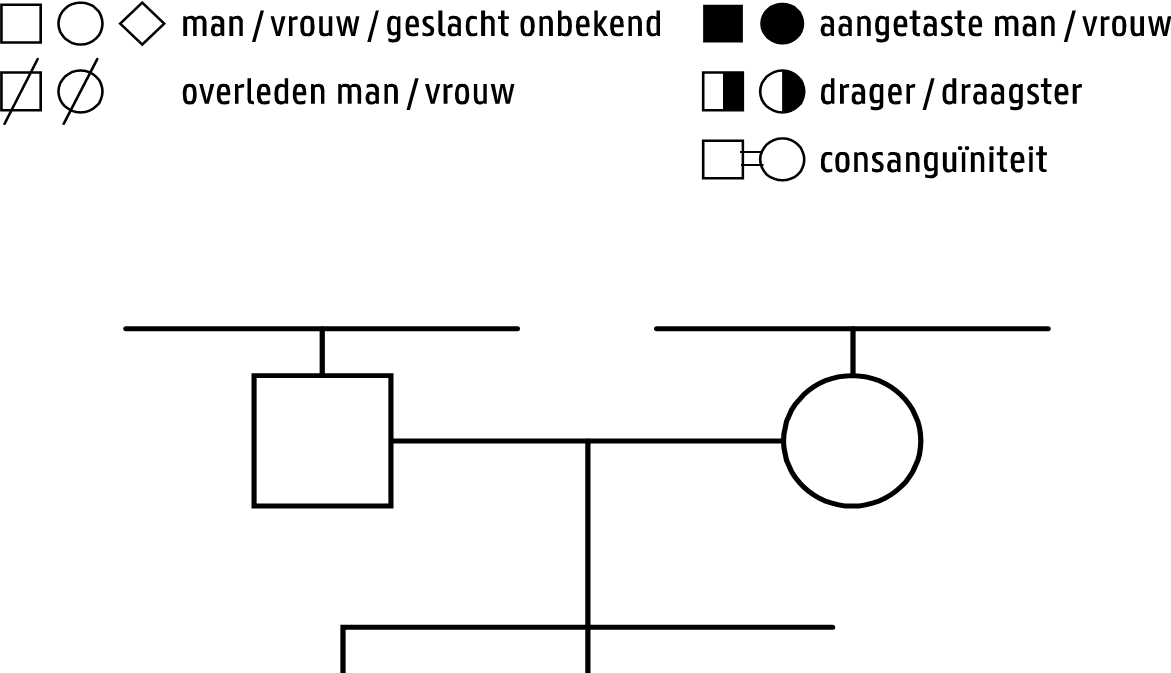 	partner reeds genetisch onderzocht	partner reeds genetisch onderzocht	partner reeds genetisch onderzocht	partner reeds genetisch onderzocht	partner reeds genetisch onderzochtStamboom	naam en geboortedatum partner: 	naam en geboortedatum partner: 	naam en geboortedatum partner: Stamboom	resultaat: Stamboom	familielid(-leden) reeds genetisch onderzocht: 	familielid(-leden) reeds genetisch onderzocht: 	familielid(-leden) reeds genetisch onderzocht: 	familielid(-leden) reeds genetisch onderzocht: 	familielid(-leden) reeds genetisch onderzocht: Stamboom	naam en geboortedatum indexpatiënt familie: 	naam en geboortedatum indexpatiënt familie: 	naam en geboortedatum indexpatiënt familie: 	naam en geboortedatum indexpatiënt familie: Stamboom	relatie met indexpatiënt: 	relatie met indexpatiënt: Stamboom	gendefect in de familie: 	gendefect in de familie: Stamboom	genetisch centrum waar onderzoek gebeurde: 	genetisch centrum waar onderzoek gebeurde: 	genetisch centrum waar onderzoek gebeurde: 	genetisch centrum waar onderzoek gebeurde: StamboomStamboom – vermeld namen en geboortedata; duid te onderzoeken persoon met een pijl aan; gebruik de symbolen volgens de legende.Stamboom – vermeld namen en geboortedata; duid te onderzoeken persoon met een pijl aan; gebruik de symbolen volgens de legende.Stamboom – vermeld namen en geboortedata; duid te onderzoeken persoon met een pijl aan; gebruik de symbolen volgens de legende.Stamboom – vermeld namen en geboortedata; duid te onderzoeken persoon met een pijl aan; gebruik de symbolen volgens de legende.Stamboom – vermeld namen en geboortedata; duid te onderzoeken persoon met een pijl aan; gebruik de symbolen volgens de legende.Stamboom – vermeld namen en geboortedata; duid te onderzoeken persoon met een pijl aan; gebruik de symbolen volgens de legende.Stamboom – vermeld namen en geboortedata; duid te onderzoeken persoon met een pijl aan; gebruik de symbolen volgens de legende.AANGEVRAAGD ONDERZOEKAANGEVRAAGD ONDERZOEKAANGEVRAAGD ONDERZOEKAANGEVRAAGD ONDERZOEKAANGEVRAAGD ONDERZOEKAANGEVRAAGD ONDERZOEKAANGEVRAAGD ONDERZOEKE = bloed op EDTA (5ml); E2 = bloed op EDTA (2x5ml) (of minstens 50µg gDNA) H = bloed op natrium-heparine; B = borsteltje wangcellen; T = tumormateriaal vereist!! staal onmiddellijk na afname bezorgen (binnen 24h – kamertemperatuur); = neem vooraf contact met labo! patiënten moeten voldoen aan volgende inclusiecriteria: https://www.cmgg.be/assets/bestanden/nl/borstcarcinoom.pdf; gelieve deze te vermelden op de aanvraag1 zie overzicht van de genen op https://www.cmgg.be/nl/zorgverlener/labguide/constitutioneel-genetische-aandoeningen2 EDTA-bloedstaal van beide ouders gewenstE = bloed op EDTA (5ml); E2 = bloed op EDTA (2x5ml) (of minstens 50µg gDNA) H = bloed op natrium-heparine; B = borsteltje wangcellen; T = tumormateriaal vereist!! staal onmiddellijk na afname bezorgen (binnen 24h – kamertemperatuur); = neem vooraf contact met labo! patiënten moeten voldoen aan volgende inclusiecriteria: https://www.cmgg.be/assets/bestanden/nl/borstcarcinoom.pdf; gelieve deze te vermelden op de aanvraag1 zie overzicht van de genen op https://www.cmgg.be/nl/zorgverlener/labguide/constitutioneel-genetische-aandoeningen2 EDTA-bloedstaal van beide ouders gewenstE = bloed op EDTA (5ml); E2 = bloed op EDTA (2x5ml) (of minstens 50µg gDNA) H = bloed op natrium-heparine; B = borsteltje wangcellen; T = tumormateriaal vereist!! staal onmiddellijk na afname bezorgen (binnen 24h – kamertemperatuur); = neem vooraf contact met labo! patiënten moeten voldoen aan volgende inclusiecriteria: https://www.cmgg.be/assets/bestanden/nl/borstcarcinoom.pdf; gelieve deze te vermelden op de aanvraag1 zie overzicht van de genen op https://www.cmgg.be/nl/zorgverlener/labguide/constitutioneel-genetische-aandoeningen2 EDTA-bloedstaal van beide ouders gewenstE = bloed op EDTA (5ml); E2 = bloed op EDTA (2x5ml) (of minstens 50µg gDNA) H = bloed op natrium-heparine; B = borsteltje wangcellen; T = tumormateriaal vereist!! staal onmiddellijk na afname bezorgen (binnen 24h – kamertemperatuur); = neem vooraf contact met labo! patiënten moeten voldoen aan volgende inclusiecriteria: https://www.cmgg.be/assets/bestanden/nl/borstcarcinoom.pdf; gelieve deze te vermelden op de aanvraag1 zie overzicht van de genen op https://www.cmgg.be/nl/zorgverlener/labguide/constitutioneel-genetische-aandoeningen2 EDTA-bloedstaal van beide ouders gewenstE = bloed op EDTA (5ml); E2 = bloed op EDTA (2x5ml) (of minstens 50µg gDNA) H = bloed op natrium-heparine; B = borsteltje wangcellen; T = tumormateriaal vereist!! staal onmiddellijk na afname bezorgen (binnen 24h – kamertemperatuur); = neem vooraf contact met labo! patiënten moeten voldoen aan volgende inclusiecriteria: https://www.cmgg.be/assets/bestanden/nl/borstcarcinoom.pdf; gelieve deze te vermelden op de aanvraag1 zie overzicht van de genen op https://www.cmgg.be/nl/zorgverlener/labguide/constitutioneel-genetische-aandoeningen2 EDTA-bloedstaal van beide ouders gewenstE = bloed op EDTA (5ml); E2 = bloed op EDTA (2x5ml) (of minstens 50µg gDNA) H = bloed op natrium-heparine; B = borsteltje wangcellen; T = tumormateriaal vereist!! staal onmiddellijk na afname bezorgen (binnen 24h – kamertemperatuur); = neem vooraf contact met labo! patiënten moeten voldoen aan volgende inclusiecriteria: https://www.cmgg.be/assets/bestanden/nl/borstcarcinoom.pdf; gelieve deze te vermelden op de aanvraag1 zie overzicht van de genen op https://www.cmgg.be/nl/zorgverlener/labguide/constitutioneel-genetische-aandoeningen2 EDTA-bloedstaal van beide ouders gewenstE = bloed op EDTA (5ml); E2 = bloed op EDTA (2x5ml) (of minstens 50µg gDNA) H = bloed op natrium-heparine; B = borsteltje wangcellen; T = tumormateriaal vereist!! staal onmiddellijk na afname bezorgen (binnen 24h – kamertemperatuur); = neem vooraf contact met labo! patiënten moeten voldoen aan volgende inclusiecriteria: https://www.cmgg.be/assets/bestanden/nl/borstcarcinoom.pdf; gelieve deze te vermelden op de aanvraag1 zie overzicht van de genen op https://www.cmgg.be/nl/zorgverlener/labguide/constitutioneel-genetische-aandoeningen2 EDTA-bloedstaal van beide ouders gewenst